COCALICO SCHOOL DISTRICT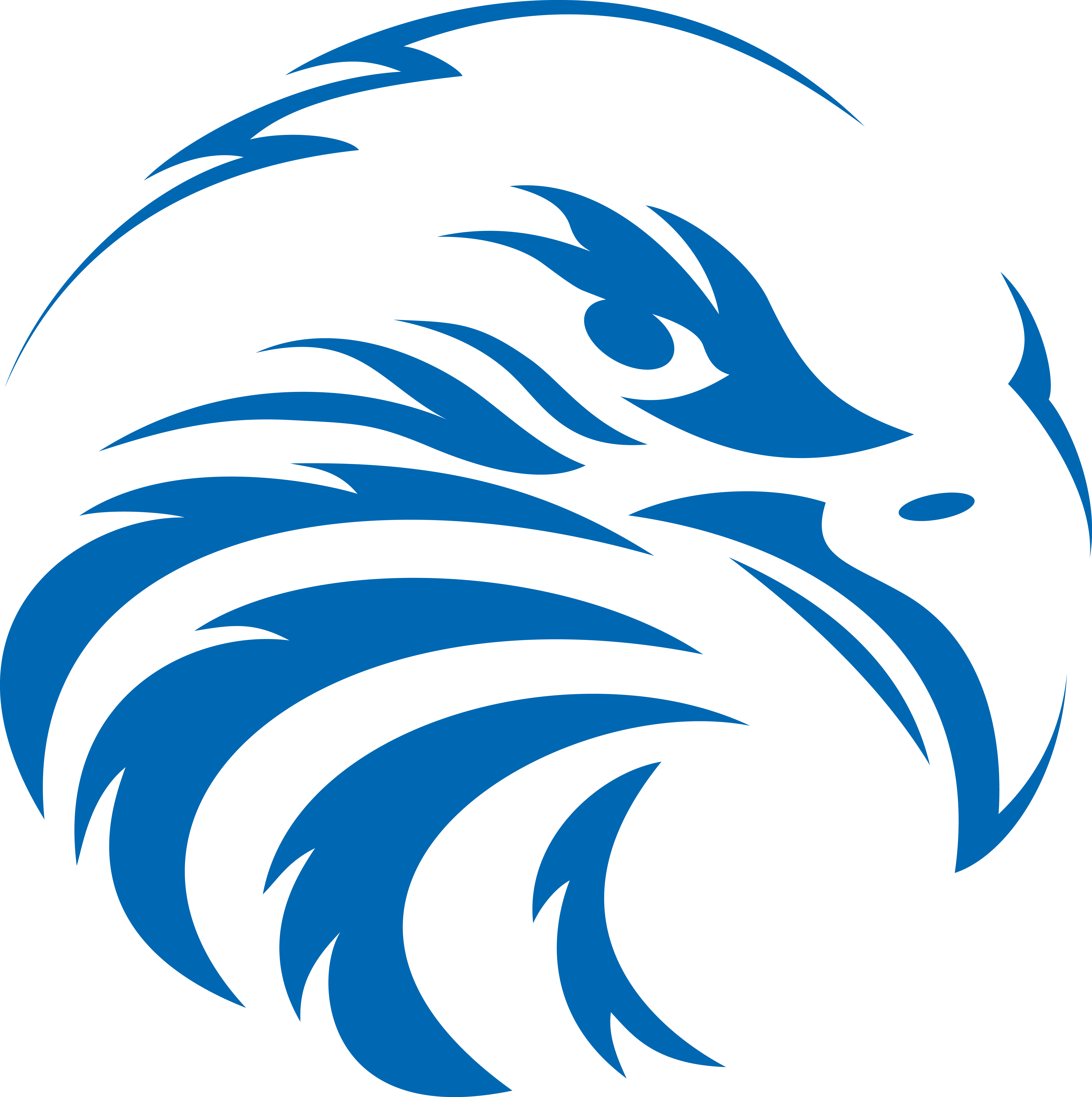 Request for Accommodations for Face CoveringPer the July 1, 2020 Order from the PA Department of Health, staff and students in all public, private, parochial, and charter schools must wear a face covering (mask, face shield, scarf, bandana, etc.) unless they can maintain physical distance, they have a medical or mental health condition, have a disability, or are communicating with someone who has a disability. If your child has a documented medical or mental health concern or disability that make it impossible to wear a face covering in school, please complete this form so district staff can plan appropriate supports and accommodations that will help your child AND others who are with your child remain safe at school.   Return completed forms to the building principal, either electronically or in person, and someone will be in touch with you about next steps.  Deadline for forms for the 2020-2021 school year is August 20, 2020.Student Name:   	     					Date of form completion:      Student Grade	:	     					Student Building:	     Name of person completing this form: 	     Check all that apply below:	My child has a diagnosed medical condition or mental health concern that will make it impossible to wear a face covering in school.  (If yes, then answer the next question.)Does this student have a 504 plan in place for this medical condition or mental health concern?Yes- Someone will be in contact with you to discuss your concerns related to wearing a face covering and update the 504 plan.No- A school nurse will be in contact with you to discuss your concerns and request documentation from a doctor.  	My child has an identified disability that will make it impossible to wear a face covering in school.  (If yes, then answer the next two questions.)Does your student have an IEP?	Yes- A special education staff member will be in contact with you to discuss your concerns related to wearing a face covering and update the IEP.No- proceed to next question.Does your student have a 504 plan?Yes- Someone will be in contact with you to discuss your concerns related to wearing a face covering and update the 504 plan.No- Someone will be in contact with you to discuss your concerns as well as options for accommodations.Please list other comments, which may be pertinent for school staff to know before they contact you.